Please complete in full:Team Members Names and Email Addresses
____________________________________________________________________________________________________________________________________________________________________________________________________________________________________________________________________________________________________________________________________________________Team Captain’s Phone Number: 	______Business/Organization: 	Mentor/Main Contact: 	Address: 	Phone Number: 		Email Address: 	Course/Project Instructor:     Duane WeaverPhone Number: (250) 753-3245 Local 2601
	Email Address:   duane.weaver@viu.ca (best method of contact)Instructor expectations of the project  experience Start date: Students should be available to begin activities related to the project as per the course outline:Completion date: as per course outline.Consider in detail the goals and expectations you and your project mentor can mutually agree upon as a frame for both future reference and evaluations.  These should be included in the Project Proposal.Include how often the student(s)  and the Project Mentor will communicate, what location will he/she be working in or from, the frequency and dates/times of planned site visits and other pre-planned activities (etc.)*Collaboratively complete the Project Proposal with your Mentor and your Instructor. It is mandatory that you have a completed Internship Proposal prior to starting your project. This Proposal is not intended to be a contract but rather a frame from which the Student, Project Mentor and Instructor can clearly document intentions. All proposals must be approved by the Instructor before obtaining your Mentor’s signature, and project activity begins.Start date:	Completion date: 	 Site visit dates and times::
_________________________________________________________________________________________________________________________________________________________________________________________Location(s) of Project activity: 	________		Typically per week, how will the Student and Mentor communicate:   in person  phone  email  all

Document any required resources to be provided by the Project Mentor.Please address each of the following 6 pillars, which are integral to the success of the project.Connection to an organization	Describe the organization and other key stakeholders, such as clients and suppliers.  Clearly identify where your Internship activity will take place.Application of Marketing 460 Course learningDescribe specific courses and/or tools and resources that you were introduced to in MARK 460 and how they apply to your proposed project.Demonstration of New LearningDescribe your learning objectives.  What do you expect to learn from your proposed Internship?Mentor and AccountabilityDescribe who your Mentor is and provide a brief profile.  How will you make yourself accountable to your Mentor?  (For example; meetings, sharing drafts of work, having discussions at key milestone points).Forum for Demonstration of ProfessionalismIn what ways will this Project give you the opportunity to demonstrate professionalism in the workplace?Development of Career What are your current career goals?  How do you see this Project strategically adding to or building toward your career goals?Scope of Internship Activity What is your understanding of the Project objectives?  This should include the problem being faced by the client.Are there any studies and learning you may have to engage in on your own to address any knowledge gaps?Create a detailed plan or Gantt chart with timelines for the completion of deliverables, detailing your anticipated work schedule along with key milestones.The anticipated personal and professional challenges you will face during this Project and the strategies you will employ to mitigate for these challenges. A description of all deliverables to the host organization, highlight what your final submission to the client will be in terms of form and content.In Project situations where confidentiality is a concern, an amendment can be provided detailing the Non-Disclosure Agreement.Date:	Student: 	
Date:	Student: 	Date:	Student: 	Date:	Student: 	Date:	Project Mentor: 	Date:	Instructor: 	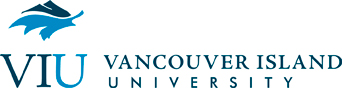 STRATEGIC MARKETING 460
TEAM PROPOSAL